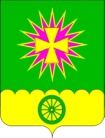 СОВЕТ НОВОВЕЛИЧКОВСКОГО СЕЛЬСКОГО ПОСЕЛЕНИЯДИНСКОГО РАЙОНАРЕШЕНИЕот 27.04.2017								   № 190-39/3станица НововеличковскаяО признании утратившим силу решения Совета Нововеличковского сельского поселения Динского района от 29.01.2014 № 383-49/2 «Об утверждении границ территорий, прилегающих к некоторым организациям и объектам, на которых не допускается розничная продажа алкогольной продукции на территории Нововеличковского сельского поселения»В целях приведения нормативно-правовых актов Нововеличковского сельского поселения в соответствие с действующим законодательством, в соответствии с Федеральными законами от 03.07.2016 № 261-ФЗ «О внесении изменений в Федеральный закон «О государственном регулировании производства и оборота этилового спирта, алкогольной и спиртосодержащей продукции и об ограничении потребления (распития) алкогольной продукции», от 06.10.2003 № 131-ФЗ «Об общих принципах организации местного самоуправления в Российской Федерации», Уставом Нововеличковского сельского поселения Динского района, р е ш и л:Признать утратившим силу:1.1	Решение Совета Нововеличковского сельского поселения от 29.01.2014 № 383-49/2 «Об утверждении границ территорий, прилегающих к некоторым организациям и объектам, на которых не допускается розничная продажа алкогольной продукции на территории Нововеличковского сельского поселения»;1.2.	Решение Совета Нововеличковского сельского поселения от 25.02.2016 № 116-22/3 «О внесении изменений в решение Совета Нововеличковского сельского поселения Динского района от 29.01.2014 г. №. 383-49/2 «Об утверждении границ территорий, прилегающих к некоторым организациям и объектам, на которых не допускается розничная продажа алкогольной продукции на территории Нововеличковского сельского поселения Динского района».2.	Администрации Нововеличковского сельского поселения Динского района обнародовать настоящее решение в установленном порядке и разместить на официальном сайте Нововеличковского сельского поселения Динского района в сети интернет.3.	Решение вступает в силу со дня его обнародования и распространяется на правоотношения, возникшие с 1 марта 2017 года.Председатель Совета Нововеличковскогосельского поселения							            В.А.ГаблаяИсполняющий обязанности главы Нововеличковского сельского поселения					  Г.М.Кова